Friday December 13th, 2013				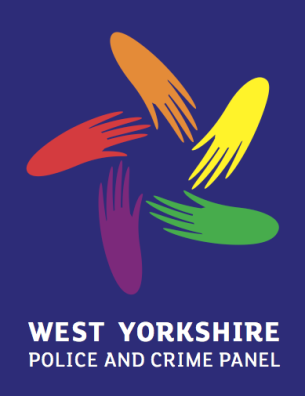 Committee Room A, County Hall, Wakefield Delivering the Plan:  Working with partners and the Partnership Executive Group1.	PurposeThe Police and Crime Plan and the Police and Crime Commissioner’s (PCC) ‘Vision and Strategy’ document emphasise the importance of working in partnership with residents of West Yorkshire, other public agencies, community groups and businesses to deliver the Community Outcomes.This item provides for the Police and Crime Panel to discuss with the PCC the progress made in using these partnerships to deliver the Police and Crime Plan.   Sue Hall, Chief Executive of the West Yorkshire Probation Service, Chair of the Local Criminal Justice Board and a member of the Partnership Executive Group, will also attend to provide a partner’s perspective.2.	BackgroundPanel has previously been briefed about the Police and Crime Commissioner’s decision to establish a ‘Partnership Executive Group’ to strengthen how organisations deliver together.  Its terms of reference are: Through a shared ambition establish how through working together we can identify solutions that work in West Yorkshire to reducing crime and disorder, improving community safety and criminal justice service effectiveness and efficiency.With a focus on what matters to our communities identify where the impact of change through opportunities to problem solve, influence, innovate and galvanise partnership responses to crime, disorder, community safety and criminal justice are realised. To go beyond partnership reciprocal duties as defined by current legislation to share the delivery of the Police and Crime Plan during times of reduced resources to ensure West Yorkshire Communities are safe and feel safe.The most recent Partnership Executive Group meeting was on Friday 6th December when the focus was on different bodies’ approach to neighbourhood working, the local organised crime group and meeting the Strategic Policing Requirement.  3.	Recommendation3.1	It is recommended that the Panel discusses with the Police and Crime Commissioner how he is ensuring partners’ work is galvanised to deliver the Police and Crime Plan, and that the Partnership Executive Group is providing tangible examples of this. 